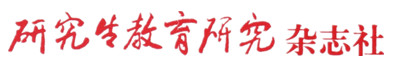 欢迎订阅2022年《研究生教育研究》《研究生教育研究》（双月刊）是由中国学位与研究生教育学会、中国科学技术大学共同主办、面向国内外公开发行的高端教育类学术期刊，是中国学位与研究生教育学会会刊、CSSCI来源期刊、全国中文核心期刊、中国人文社会科学期刊AMI（A刊）扩展期刊。本刊以“鼓励探索、激励创新、倡导求真”为宗旨，致力于探索研究生教育发展规律，反映研究生教育教学最新成果，倡导先进的教育理念，促进拔尖创新人才培养，为创新型国家建设和科教兴国、人才强国战略服务。《研究生教育研究》的读者对象为学位与研究生教育主管部门领导、高校管理者、教育科学研究人员、大专院校师生以及一切关注研究生教育事业发展的社会各界人士。本刊2022年定价为20元/本，全年120元（含邮费），款到即挂号寄出发票。本刊面向国内外公开发行，国内统一刊号为CN 34-1319/G4，国际标准刊号为ISSN 2095-1663。读者可通过各地邮局订阅，邮发代号为26-233。本刊欢迎读者直接订阅！ 《研究生教育研究》2022年征订单注：请将此征订单邮寄或发E-mail至本编辑部，作发行凭证；征订单电子版可在《研究生教育研究》官方网站“期刊订阅”栏目直接下载；E-mail标题格式请参考: 2022年《研究生教育研究》订阅-订阅单位-订阅份数。一、汇款方式：一、汇款方式：一、汇款方式：1.邮局汇款1.邮局汇款1.邮局汇款收款人：《研究生教育研究》编辑部收款人：《研究生教育研究》编辑部收款人：《研究生教育研究》编辑部地  址：安徽省合肥市金寨路96号中国科学技术大学《研究生教育研究》编辑部地  址：安徽省合肥市金寨路96号中国科学技术大学《研究生教育研究》编辑部地  址：安徽省合肥市金寨路96号中国科学技术大学《研究生教育研究》编辑部邮  编：230026邮  编：230026邮  编：2300262.银行汇款2.银行汇款2.银行汇款开户名：中国科学技术大学开户名：中国科学技术大学开户行：中国银行合肥蜀山支行营业部开户行：中国银行合肥蜀山支行营业部账  号：1842 0346 8850二、联系方式：二、联系方式：二、联系方式：联系人：张静邮  箱：yjsjy@ustc.edu.cn邮  箱：yjsjy@ustc.edu.cn电  话：0551-63606175网  址：http://journal.ustc.edu.cn网  址：http://journal.ustc.edu.cn订阅单位全称联系电话详细邮寄地址邮    箱联 系 人汇款日期邮政编码发票抬头汇款方式邮局汇款 □税    号汇款方式银行汇款 □每份全年订价120元（订数＜100份）120元（订数＜100份）份数金额（元）每份全年订价100元（订数≥100份）100元（订数≥100份）份数金额（元）合计金额（大写）    万    仟    佰    拾    元    角    分（大写）    万    仟    佰    拾    元    角    分（大写）    万    仟    佰    拾    元    角    分（大写）    万    仟    佰    拾    元    角    分（大写）    万    仟    佰    拾    元    角    分（大写）    万    仟    佰    拾    元    角    分地址:中国安徽省合肥市金寨路96号邮编:230026网址:http：//journal.ustc.edu.cn    电话:0551-63600931  63606175传真:0551-63602179E-mail: yjsjy@ustc.edu.cn